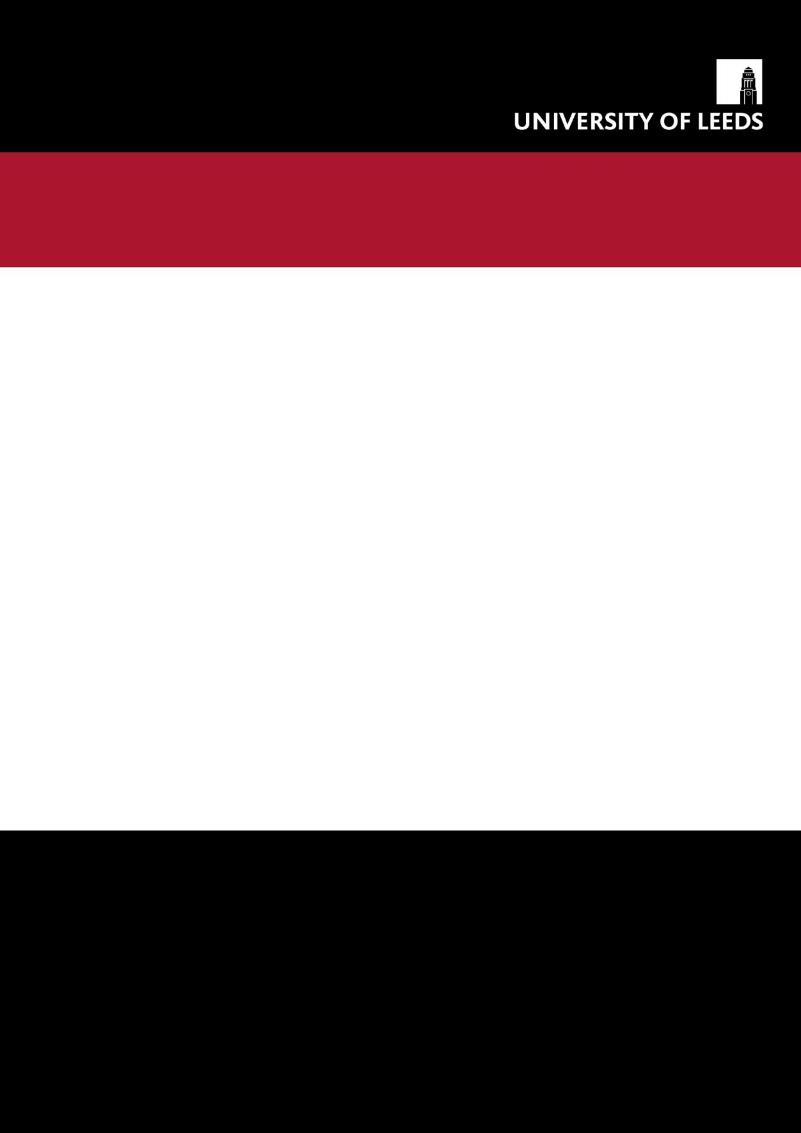 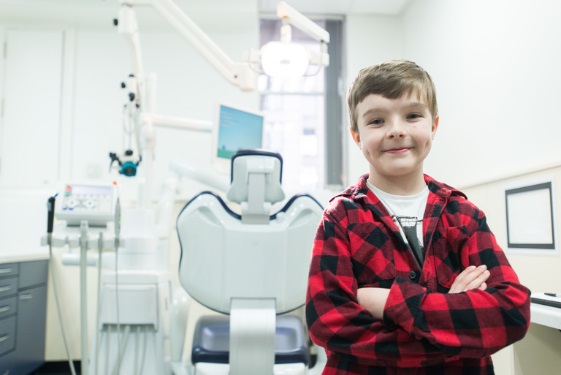 CLINICAL PROGRAMMED ACTIVITIES An Honorary Consultant appointment with the Leeds Teaching Hospitals NHS Trust will be available for the successful candidate, based at the Leeds Dental Institute. It is expected that time will be divided between clinical activity (student supervision and own-delivered care), academic activity and supporting professional activities.  The precise clinical commitments will be dependent upon the individual clinical expertise of the successful candidate and will be determined through joint discussion and agreement with the University of Leeds and Leeds Teaching Hospitals NHS Trust.  The post will be subject to joint job planning and appraisal by the University and NHS.Honorary Consultant ContractYou will be awarded an honorary NHS consultant contract with the Leeds Teaching Hospitals NHS Trust.You will join a team of established consultants and honorary consultants, to provide a comprehensive Paediatric Dentistry Service.  Your general conduct in this respect should comply with the standards set out by the Trust, which includes standards of conduct and behaviour, training, leave arrangements, infection control, health and safety, equality and diversity and your responsibility as a senior leader within the organisation.As an Honorary Consultant your main clinical duties will be: Providing high quality specialist NHS treatment in paediatric dentistry for patients in Leeds Teaching Hospitals NHS Trust including patients requiring General Anaesthesia and sedation services in secondary and tertiary care settings; Contributing to clinical quality improvement such as clinical standards meetings, clinical audit and development and application of agreed clinical guidelines; Responsibility for the continuing care of patients and responding promptly to emergency calls from the Hospital; Working with NHS and University colleagues to further develop the clinical service as a centre of excellence in care and clinical research; Contributing to clinical training of trainees (including dental core, specialty and post CCST trainees) and postgraduate students within Paediatric Dentistry; Maintaining and updating your skills and knowledge through pursuing a programme of CPD in accordance with the requirements of the GDC and meeting the requirements to remain on the GDC Register and Specialist List in Paediatric Dentistry; Participating in the NHS/University Joint Appraisal Scheme and annual joint job plan review.These duties provide a framework for the role and should not be regarded as a definitive list. Other reasonable duties may be required, consistent with the grade of the post.Key ResponsibilitiesYou will be responsible to the Head of the Division of Paediatric Dentistry and through them to the Dean of the School of Dentistry and ultimately accountable to the Executive Dean of the Faculty of Medicine and Health and to the Council of the University. You will be required to devote the whole of your time to the duties of the post.In respect of any clinical and NHS Duties (Leeds Teaching Hospitals NHS Trust - LTHT), you will be accountable to the LTHT Medical Director.Job Plan and Working ArrangementsA sample job plan is outlined below but the precise details will be dependent on the interests and expertise of the successful candidate. It is anticipated that the job plan will incorporate the indicative split of PAs as described elsewhere in this Appendix. The precise clinical commitments will be dependent upon the individual clinical expertise of the successful candidate and will be determined through joint discussion and agreement with the University of Leeds and Leeds Teaching Hospitals.  A job plan review will take place annually, normally with the Trust Clinical Director or Clinical Management Team and University Academic Lead or Head of School. The annual job plan review may result in a revised prospective job plan. There may be an interim review of the job plan where duties, responsibilities, accountability arrangements or objectives have changed or need to change significantly within the area.The post is subject to clinical governance arrangements through the NHS Trust and a rolling programme of Audit is conducted, with support.
Please note that this is an indicative job plan.  The exact details of the sessional timetable will be negotiated with the successful candidate.  The duties of the post may be changed with the agreement of the post holder and funding bodies.  Indicative Job PlanThe exact nature of the clinical commitment associated with this role will be determined by the clinical expertise and interests of the successful applicant, in joint discussion and agreement with the University of Leeds and Leeds Teaching Hospitals NHS Trust.Note: This is an indicative job plan with clinic administration included in the DCC PAs.Summary:  8PAs divided betweenDirect Clinical Care (DCC)				4.5PASupporting Professional Activities (SPA)		1.5PAAcademic (University)				2.0PAOn Call RotaThere is no on-call requirement for this post.Joint AppraisalsIn line with the Follett Report recommendations, the University of Leeds has been working closely with the local NHS Trusts in implementing joint appraisals.  You will be expected to participate in a joint appraisal arrangement as agreed locally on an annual basis.  The ‘joint appraisal’ will be conducted by two appraisers, one from the University and one from the NHS, working together with one appraisee on a single occasion.  There will be a requirement for annual NHS job planning and the University Annual Academic Meeting.Continuing Professional DevelopmentIn the discharge of their responsibilities, the post holder will be expected to maintain and update their skills and knowledge through appropriate continuing professional development.The University and Trust fully support the requirements of the GDC for CPD.  This essential component of an Honorary Consultant’s professional activities will be reviewed during the joint appraisal process.  Time and financial support for these activities will be allowed in accordance with the Trust’s Leave policy.Professional RegistrationAll honorary consultants should maintain their specialist listing with the GDC and comply with the standards expected so that they are professionally ‘in good standing’.  Regular joint appraisal is a contractual requirement for all honorary consultant staff.  The University and Trust attach considerable importance to this approach, which is intended to be of benefit to individual honorary consultants and to support the highest possible standards in the delivery of healthcare and services.  You will be required to maintain GDC registration and specialist listing so long as you remain employed with the University of Leeds, confirming to your line manager that renewal has been carried out as required.  You should produce documentation giving evidence of your registration and specialist listing upon request.MentoringThe University has a mentorship scheme which Honorary Consultants are eligible to participate in.  In addition Leeds Teaching Hospitals NHS Trust encourage all Honorary Consultants to participate in the activities established by the Trust to support dentists in their new role, such as the New Consultants’ Network and a formal mentoring programme.The LTHT’s mentoring programme aims to provide structured support for new consultants joining the Trust and is available to Honorary Consultants.Resources Available to Support You:Research programme and criteria – you will facilitate and contribute to the current clinical research programmes and further develop clinical and multi-disciplinary programmes.Clinical support and research facilities, including the University of Leeds and Wellcome Trust funded Dental Translational and Clinical Research Unit.Basic science academic collaborators and laboratories.A fully equipped office with IT facilities (PC, email and appropriate IT systems) will be provided.Administrative support.List of Staff the Post Holder will work with include, but are not limited to:Prof Peter Day	Professor/Consultant in Paediatric DentistryDr Richard Balmer         	Associate Professor/Consultant in Paediatric DentistryDr Kate Kenny	Clinical Lecturer/Specialist in Paediatric DentistryDr Samiya Subka	Clinical Lecturer in Paediatric DentistryDr Katherine O’Donnell	Clinical Lecturer and Consultant in Paediatric DentistryDr Rosemary Bryan	Consultant in Paediatric Dentistry (clinical lead)Dr Collette Gardner	Consultant in Paediatric Dentistry Dr Abdullah Casaus	Consultant in Paediatric DentistryDr Susan Kindelan	Consultant in Paediatric DentistryDr Sinead McDonnell	Consultant in Paediatric DentistryDr Brenda Murray	Clinical Director LDIMONDAYTUESDAYWEDNESDAYTHURSDAYFRIDAYAMSupervision of Undergraduate Treatment Clinic(DCC 1PA)Supporting Activity(SPA 1PA)Consultant Clinic (supervising postgrad & specialty trainee)(DCC 1PA)Sedation Clinic (supervising postgrad & specialty trainee) (DCC 1PA)PMConsultant Clinic (supervising postgrad & specialty trainees)(DCC 1PA)Personal Treatment Clinic 1 in 2 full session(DCC 0.5PA)Academic (1 PA)Academic (1 PA)PMConsultant Clinic (supervising postgrad & specialty trainees)(DCC 1PA)SPA 1 in 2 full session0.5PAAcademic (1 PA)Academic (1 PA)